ПРОТОКОЛ сход граждан территории Васильевского сельсовета30.06.2022 годаМесто проведения: с. Васильевка, сельский клуб.На сходе присутствовали: 20 человек (жители и депутаты с. Васильевка)Председатель собрания – Хамитов Руслан Гафуржанович – глава администрации МО Васильевский сельсовет.Секретарь собрания – Дуюн Татьяна Сергеевна – специалист 1 категории администрации МО Васильевский сельсовет.ПОВЕСКА ДНЯ:Реализация программы «Народный бюджет».Определение места установки детской игровой площадки.Определение даты и время проведения субботника на территории с. Васильевка.Правила соблюдения мер пожарной безопасности.Правила соблюдения мер безопасности на водных объектах.Разное.       По первому вопросу Хамитов Р.Г. проинформировал население об условиях программы «Народный бюджет», разъяснил какие мероприятия можно реализовать на территории с. Васильевка. Хамитов Р.Г. предложил вступить в эту программу.      Присутствующие поддержали предложение главы о вступлении в данную программу и определили какие мероприятия будут реализованы (приобретение игровых элементов и уличных тренажеров).   Так же определили, что в конце июля 2022 года будет повторно проведен сход граждан, на котором будет определен состав комиссии по сбору денежных средств с жителей данной территории и утвержден список игровых элементов и  уличных тренажеров.     По второму вопросу Хамитов Р.Г. довел информацию о том, что  20.06.2022 года  подписан договор на приобретение игровых элементов в количестве 4 единиц. Это одноместные качели в количестве 2 единиц, балансир – 1 единица и  малая архитектурная форма (скамейка без спинки) – 1 единица.  От жительницы Киреевой Ю. поступило предложение определить место установки элементов напротив сельского клуба. Предложение поддержали все присутствующие.   По третьему вопросу Хамитов Р.Г. предложил в преддверии праздника «День семьи, любви и верности» присутствующим провести субботник по уборке прилегающих территорий к домам, вывозу спиленных веток, асбестоцементных  труб, оставшихся после капитального ремонта водопроводной сети по ул. Степная с. Васильевка. Представители КФХ, которые присутствовали на данном собрании, изъявили желания выделить технику бесплатно: гр. Байгулова Г. выделит трактор с телегой, ИП КФХ Нургалиев М. выделит трактор-погрузчик. Датой проведения субботника определили 7 июля 2022 года, время проведения - 10:00 часов местного времени. Предложение поддержали все присутствующие.  По четвертому вопросу Хамитов Р.Г. в очередной раз призвал жителей соблюдать меры пожарной безопасности, быть предельно осторожными с огнем. Всем присутствующим были розданы памятки по мерам пожарной безопасности.   По пятому вопросу Хамитов Р.Г. довел правила безопасного поведения на водных объектах и напомнил о том, что на территории Васильевского сельсовета имеются водоемы, но они не оборудованы надлежащим образом, в связи с этим купаться ЗАПРЕЩЕНО. Обратил внимание родителей, которые присутствовали на собрании, отнестись к этому вопросу более чем серьезно, ведь жизни их детей в их руках. Всем были розданы памятки по мерам безопасности на водных объектах.   По шестому вопросу «РАЗНОЕ» Хамитов Р.Г. в очередной раз довел информацию о том, что выпас домашних животных без надзора  на территории населенного пункта ЗАПРЕЩЕН. Несмотря на то, что пасущихся без надзора животных стало намного меньше, но все таки единичные случаи бывают. Владельцев, чьи домашние животные бродят без надзора, будут привлекать к административной ответственности.     Слово предоставили директору МУП «Васильевский» Дейнега О.В., которая проинформировала жителей о  том, что необходимо устанавливать приборы учета на водопроводные сети и если жители не будут производить оплату за водоснабжение, к ним будут применяться санкции в виде отключения их водопроводной сети от центральной.  Председатель собрания: глава администрации МО Васильевский сельсовет                                       Р.Г. ХамитовСекретарь собрания:специалист 1 категории администрации МО Васильевский сельсовет                                                                         Т.С. Дуюн 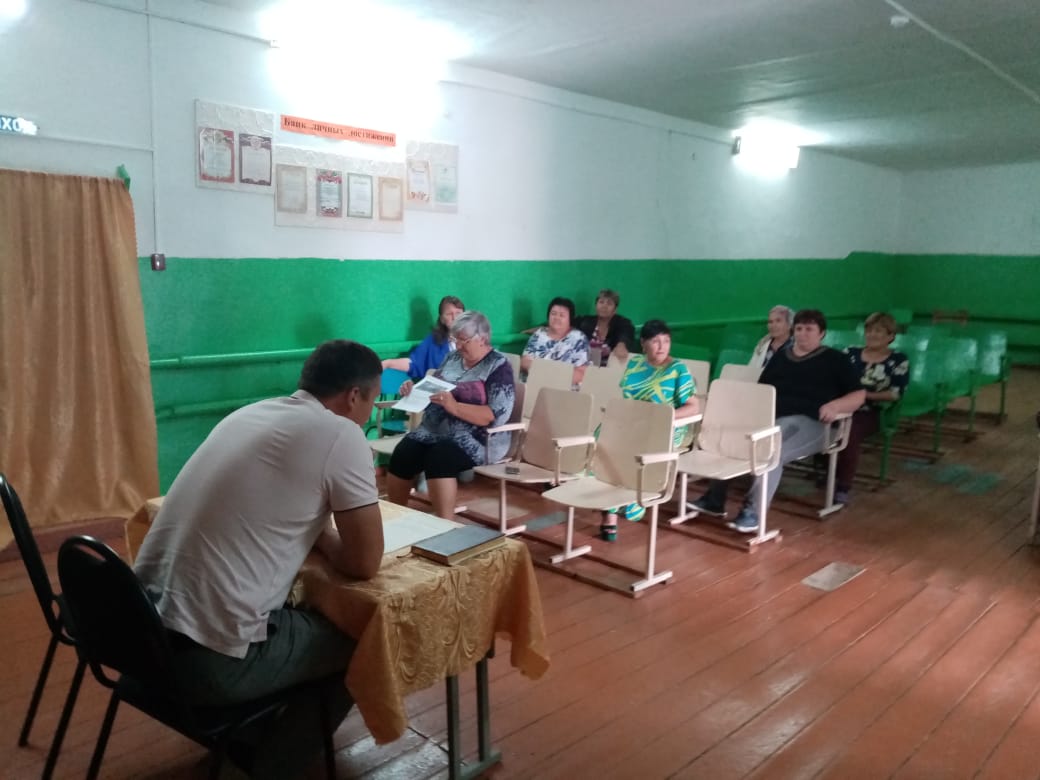 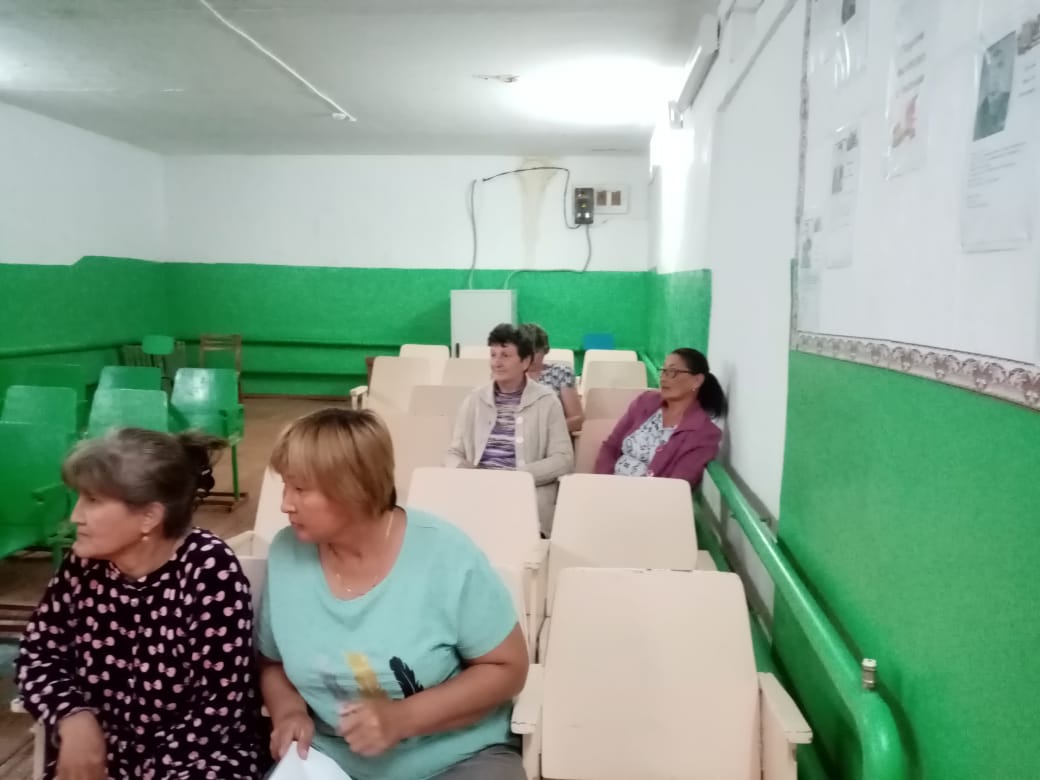 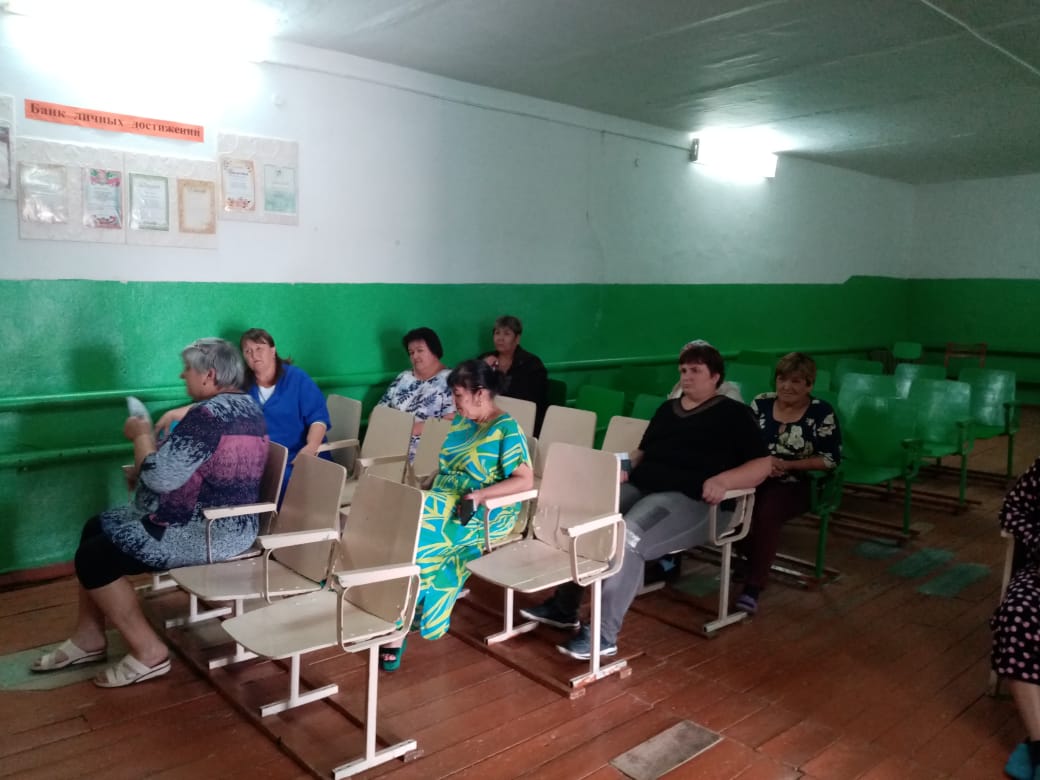 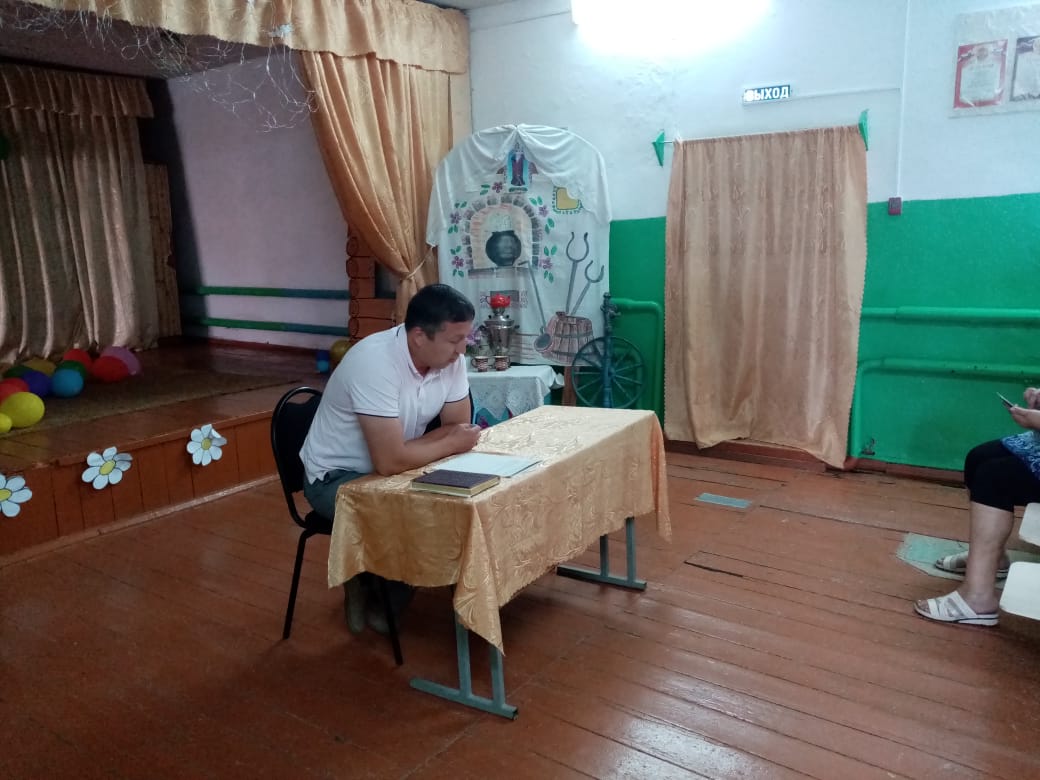 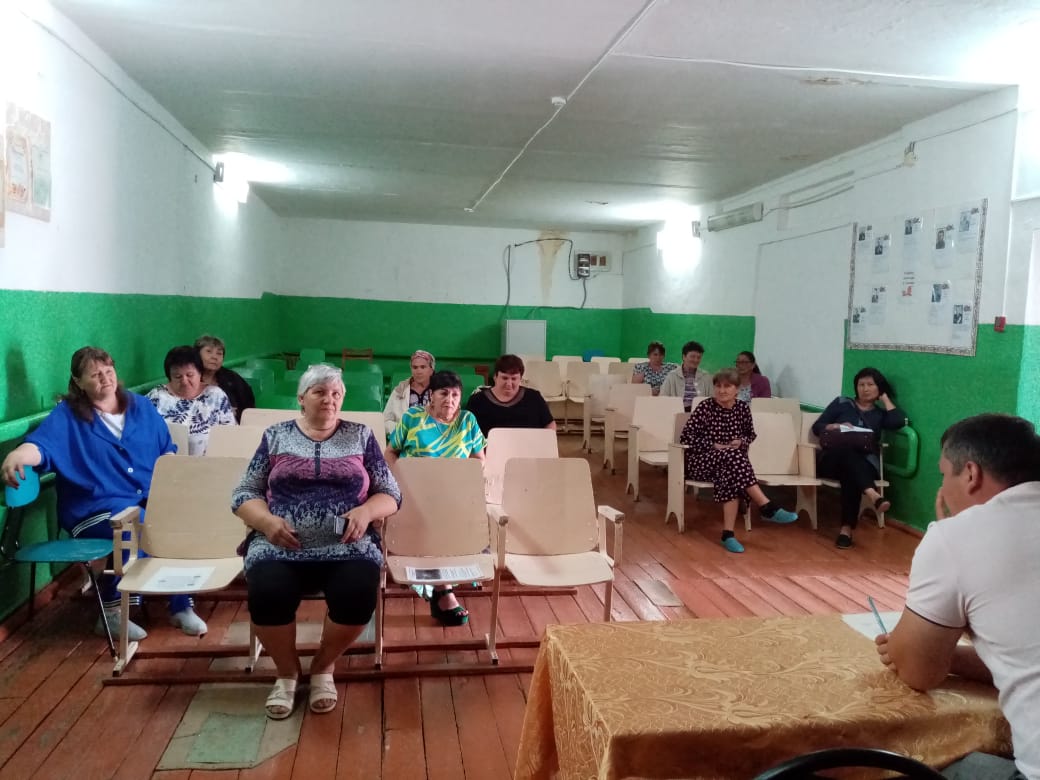 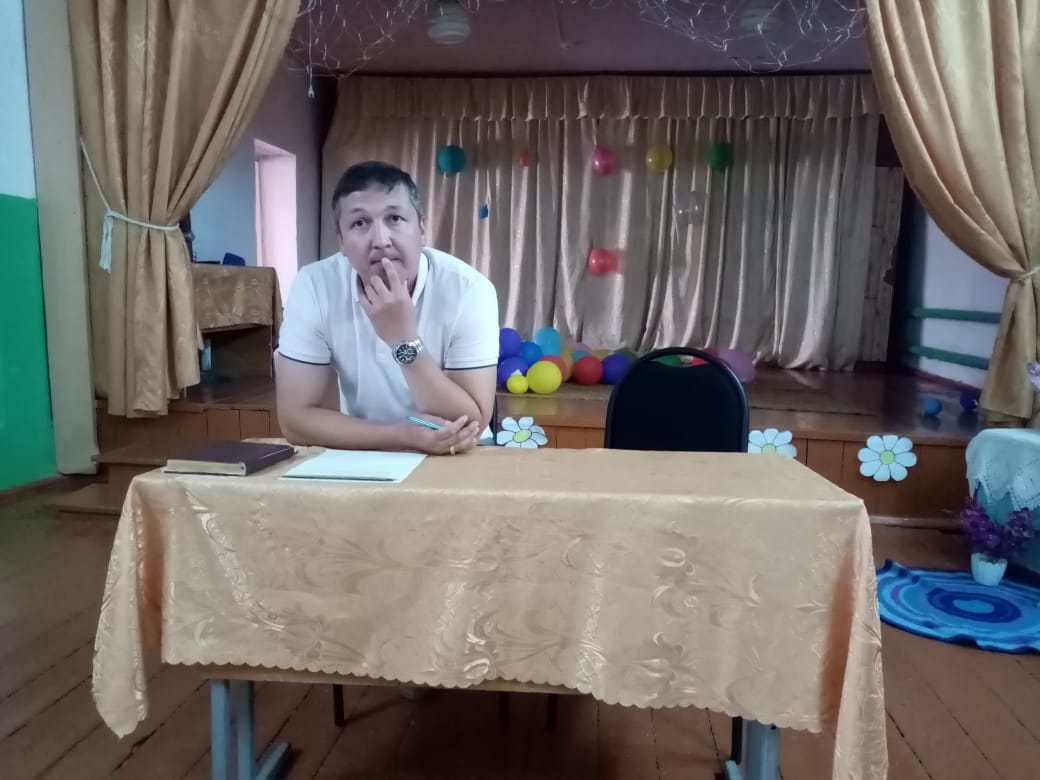 